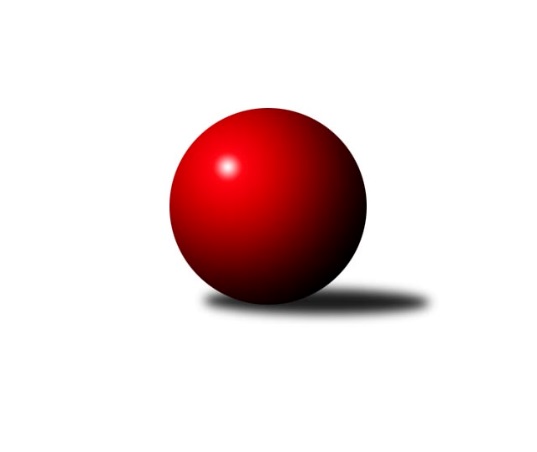 Č.9Ročník 2021/2022	4.11.2021Nejlepšího výkonu v tomto kole: 1661 dosáhlo družstvo: KK Kosmonosy CStředočeský krajský přebor II. třídy 2021/2022Výsledky 9. kolaSouhrnný přehled výsledků:TJ Sokol Kostelec nad Černými lesy D	- TJ Sokol Brandýs nad Labem B	4:2	1622:1544	5.0:3.0	4.11.KK Kosmonosy C	- TJ Sokol Kostelec nad Černými lesy C	6:0	1661:1592	5.5:2.5	4.11.TJ Sokol Kostelec nad Černými lesy B	- TJ Lhotka	2:4	1546:1630	3.0:5.0	4.11.Tabulka družstev:	1.	TJ Lhotka	9	8	0	1	39.5 : 14.5 	44.5 : 27.5 	 1618	16	2.	KK Kosmonosy C	9	6	0	3	36.0 : 18.0 	41.5 : 30.5 	 1599	12	3.	TJ Sokol Kostelec nad Černými lesy C	9	6	0	3	29.5 : 24.5 	38.0 : 34.0 	 1589	12	4.	TJ Sokol Kostelec nad Černými lesy D	9	3	0	6	19.5 : 34.5 	32.5 : 39.5 	 1495	6	5.	TJ Sokol Brandýs nad Labem B	9	2	0	7	21.0 : 33.0 	36.0 : 36.0 	 1544	4	6.	TJ Sokol Kostelec nad Černými lesy B	9	2	0	7	16.5 : 37.5 	23.5 : 48.5 	 1524	4Podrobné výsledky kola:	 TJ Sokol Kostelec nad Černými lesy D	1622	4:2	1544	TJ Sokol Brandýs nad Labem B	Vítězslav Hampl	 	 209 	 200 		409 	 0:2 	 421 	 	210 	 211		Pavel Holec	Josef Bouma	 	 194 	 199 		393 	 1:1 	 395 	 	212 	 183		Lukáš Kotek	Jan Platil	 	 196 	 211 		407 	 2:0 	 343 	 	168 	 175		Ladislav Sopr	František Zahajský	 	 200 	 213 		413 	 2:0 	 385 	 	198 	 187		Oldřich Nechvátalrozhodčí: Vedoucí družstevNejlepší výkon utkání: 421 - Pavel Holec	 KK Kosmonosy C	1661	6:0	1592	TJ Sokol Kostelec nad Černými lesy C	Filip Bajer	 	 206 	 218 		424 	 1:1 	 422 	 	215 	 207		Vojtěch Stárek	Ladislav Dytrych	 	 178 	 210 		388 	 1:1 	 369 	 	192 	 177		Pavla Hřebejková	Radek Horák	 	 205 	 218 		423 	 2:0 	 395 	 	194 	 201		Veronika Šatavová	Jindřiška Svobodová	 	 219 	 207 		426 	 1.5:0.5 	 406 	 	199 	 207		Jaroslava Soukenkovározhodčí:  Vedoucí družstevNejlepší výkon utkání: 426 - Jindřiška Svobodová	 TJ Sokol Kostelec nad Černými lesy B	1546	2:4	1630	TJ Lhotka	Michal Třeštík	 	 189 	 208 		397 	 1:1 	 394 	 	208 	 186		Josef Hejduk	Jakub Hlava	 	 205 	 221 		426 	 2:0 	 378 	 	191 	 187		Milan Hejduk *1	Jan Novák	 	 184 	 192 		376 	 0:2 	 421 	 	206 	 215		Jakub Nový	Tomáš Kužel	 	 157 	 190 		347 	 0:2 	 437 	 	227 	 210		Dušan Hejdukrozhodčí: vedoucí družstevstřídání: *1 od 51. hodu Michal HejdukNejlepší výkon utkání: 437 - Dušan HejdukPořadí jednotlivců:	jméno hráče	družstvo	celkem	plné	dorážka	chyby	poměr kuž.	Maximum	1.	Dušan Hejduk 	TJ Lhotka	426.67	300.3	126.4	4.5	4/4	(447)	2.	Jakub Nový 	TJ Lhotka	421.08	298.5	122.6	7.9	4/4	(487)	3.	Radek Horák 	KK Kosmonosy C	417.11	288.3	128.8	5.4	3/3	(451)	4.	Filip Bajer 	KK Kosmonosy C	410.29	290.3	120.0	9.0	2/3	(439)	5.	Pavel Holec 	TJ Sokol Brandýs nad Labem B	408.67	288.1	120.6	7.3	3/4	(436)	6.	Vítězslav Hampl 	TJ Sokol Kostelec nad Černými lesy D	408.33	295.8	112.6	9.7	2/3	(459)	7.	Vojtěch Stárek 	TJ Sokol Kostelec nad Černými lesy C	404.71	290.6	114.1	8.6	4/4	(455)	8.	Jindřiška Svobodová 	KK Kosmonosy C	404.33	283.4	120.9	9.4	3/3	(459)	9.	Luděk Horák 	KK Kosmonosy C	402.50	276.5	126.0	8.0	2/3	(430)	10.	Oldřich Nechvátal 	TJ Sokol Brandýs nad Labem B	401.33	290.6	110.8	9.8	4/4	(439)	11.	Jaroslava Soukenková 	TJ Sokol Kostelec nad Černými lesy C	399.92	280.1	119.8	7.4	4/4	(450)	12.	Jan Novák 	TJ Sokol Kostelec nad Černými lesy B	399.58	289.4	110.2	8.3	3/4	(428)	13.	Lukáš Kotek 	TJ Sokol Brandýs nad Labem B	398.92	278.8	120.2	7.8	4/4	(429)	14.	Veronika Šatavová 	TJ Sokol Kostelec nad Černými lesy C	396.96	281.3	115.7	8.5	4/4	(439)	15.	Martin Bulíček 	TJ Sokol Kostelec nad Černými lesy B	396.00	276.2	119.8	8.5	3/4	(402)	16.	Martin Šatava 	TJ Sokol Kostelec nad Černými lesy C	393.44	276.9	116.6	8.0	3/4	(430)	17.	Michal Třeštík 	TJ Sokol Kostelec nad Černými lesy B	391.08	287.6	103.5	12.3	4/4	(429)	18.	Josef Hejduk 	TJ Lhotka	387.75	280.1	107.7	12.6	3/4	(408)	19.	František Zahajský 	TJ Sokol Kostelec nad Černými lesy D	385.38	273.0	112.4	10.0	3/3	(450)	20.	Ladislav Dytrych 	KK Kosmonosy C	370.67	257.1	113.6	11.6	3/3	(410)	21.	Jan Platil 	TJ Sokol Kostelec nad Černými lesy D	369.28	265.1	104.2	13.7	3/3	(434)	22.	Pavel Schober 	TJ Sokol Brandýs nad Labem B	363.50	255.6	107.9	11.4	4/4	(376)	23.	Peter Fajkus 	TJ Sokol Kostelec nad Černými lesy D	361.90	263.4	98.5	15.8	2/3	(411)	24.	Josef Bouma 	TJ Sokol Kostelec nad Černými lesy D	358.58	267.2	91.4	19.8	3/3	(435)	25.	Ladislav Sopr 	TJ Sokol Brandýs nad Labem B	341.00	259.3	81.7	17.7	3/4	(356)	26.	Tomáš Kužel 	TJ Sokol Kostelec nad Černými lesy B	325.17	239.0	86.2	17.5	3/4	(347)		Jakub Hlava 	TJ Sokol Kostelec nad Černými lesy B	429.30	292.1	137.2	6.3	2/4	(440)		Zdeněk Bayer 	KK Kosmonosy C	423.00	288.0	135.0	5.3	1/3	(434)		Pavel Nový 	TJ Lhotka	416.75	290.8	126.0	7.5	2/4	(442)		Barbora Fajrajzlová 	TJ Lhotka	409.50	290.0	119.5	5.5	2/4	(424)		Daniel Sus 	TJ Sokol Kostelec nad Černými lesy C	401.00	295.0	106.0	14.0	1/4	(401)		Pavla Hřebejková 	TJ Sokol Kostelec nad Černými lesy C	389.75	290.5	99.3	14.8	2/4	(417)		Milan Hejduk 	TJ Lhotka	384.50	271.0	113.5	11.0	2/4	(404)		Karel Nový 	TJ Lhotka	379.00	259.0	120.0	7.0	1/4	(379)		Jaroslav Novák 	TJ Sokol Kostelec nad Černými lesy B	373.00	259.5	113.5	10.0	2/4	(407)		Jakub Šarboch 	TJ Sokol Brandýs nad Labem B	366.00	256.0	110.0	9.8	2/4	(395)		Eva Křenková 	TJ Sokol Brandýs nad Labem B	361.00	254.0	107.0	9.0	1/4	(361)		Kamil Rodinger 	TJ Sokol Kostelec nad Černými lesy B	361.00	262.4	98.6	16.0	2/4	(384)		Michal Hejduk 	TJ Lhotka	335.00	253.0	82.0	23.0	1/4	(335)Sportovně technické informace:Starty náhradníků:registrační číslo	jméno a příjmení 	datum startu 	družstvo	číslo startu
Hráči dopsaní na soupisku:registrační číslo	jméno a příjmení 	datum startu 	družstvo	Program dalšího kola:10. kolo11.11.2021	čt	17:00	TJ Sokol Brandýs nad Labem B - KK Kosmonosy C	11.11.2021	čt	18:00	TJ Sokol Kostelec nad Černými lesy C - TJ Sokol Kostelec nad Černými lesy B	12.11.2021	pá	18:00	TJ Lhotka - TJ Sokol Kostelec nad Černými lesy D	Nejlepší šestka kola - absolutněNejlepší šestka kola - absolutněNejlepší šestka kola - absolutněNejlepší šestka kola - absolutněNejlepší šestka kola - dle průměru kuželenNejlepší šestka kola - dle průměru kuželenNejlepší šestka kola - dle průměru kuželenNejlepší šestka kola - dle průměru kuželenNejlepší šestka kola - dle průměru kuželenPočetJménoNázev týmuVýkonPočetJménoNázev týmuPrůměr (%)Výkon5xDušan HejdukLhotka A4377xDušan HejdukLhotka A107.884375xJindřiška SvobodováKosmonosy C4264xJakub HlavaKostelec nČl B105.164264xJakub HlavaKostelec nČl B4264xJakub NovýLhotka A103.934213xFilip BajerKosmonosy C4245xPavel HolecBrandýs nL B103.934215xRadek HorákKosmonosy C4233xJindřiška SvobodováKosmonosy C103.494265xVojtěch StárekKostelec nČl C4223xFilip BajerKosmonosy C103424